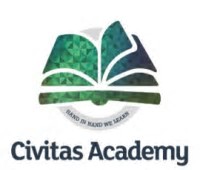 Year 1 Curriculum Overview: Summer TermSummer 1 Topic: MinibeastsSubjectSkills TaughtHow can you help?EnglishIn English, the children will start by writing a recount of what they did in their school holidays. They will then collect and write interesting facts about minibeasts which they will use to write a non-chronological report. We will then move on to the book, What the Ladybird Heard. The children will have the chance to explore adjectives and to focus on describing the characters in the book. They will write character profiles from the book and will also have the opportunity to create some poetry of their own.Writing – Encourage your children to practice their letter formation at home and discuss the correct use of capital letters and full stops. A good way of practising writing could be to ask them to write a shopping list.Reading – read books every night and reread the same one to build stamina, high frequency words, and fluency! Read books to your child which are harder than their reading level to build story knowledge and vocabulary.Phonics – continue exploring Teachyourmonsterto read and try www.phonicsplay.co.uk for free phonics games to enjoy together.  We have sent home sound mats so that your children can practice their phonics at home.MathsThis term in Maths we will complete our topic of measurement and we will then move on to practise counting in 2s, 5s and 10s. The children will learn how to put things into equal groups and to use this method to help them learn how to solve multiplication calculations. Finally, we will explore how to divide numbers. The children will learn how to share objects into equal groups.  Try using different objects at home, such as pasta, to encourage the children to practise sorting things into equal groups. Ask your children how many groups they can make out of the objects and ask them to then make a number sentence. Encourage your children to continue learning how to count in 2s, 5s and 10s.   ScienceWe will explore our five senses. The children will explore how we use our senses and also how people cope without the use of any of these senses. Play senses challenge games at home. Maybe ask your children to identify things just by touching, smelling or tasting them. Is this difficult? Why?ComputingIn computing, we will continue to learn how to stay safe when using the internet.Monitor your child’s online use at home.  History & GeographyWe will find out about Louis Braille who invented Braille. The children will write their name in braille. We will also investigate where minibeasts live in different countries around the world.Discuss how we know about important people in history. Maybe look at a map or atlas and try to guess which countries different minibeasts are form. Religious EducationWe will be looking at stories that teach us morals and fables with meaningful ends and also some stories from religious books. Talk to the children about your beliefs and how they may differ from what someone else believes. Design & TechnologyWe will use recyclable materials to build our own bug hotels. We will explore what materials to use and how we can make a great environment for minibeasts.Perhaps you could try to make your own bug hotel at home. Ask your children to consider what materials they want to use and what minibeasts they would like to stay in it.MusicWe will be learning about tempo and will learn songs about minibeasts. We will create short sequences in class.Listen to different types of music at home and talk to the children about how the music makes them feel and why.Personal, Social & Health EducationIn PSHE this term we will be focussing on our emotions. We will learn to recognise emotions in others and to understand what different expressions and body language tell us about how others are feeling.Perhaps play a body language game at home – ask your children to guess what emotion you are trying to show through your expression and body language. Talk about why it is ok to feel angry and help your child to understand this emotion.  